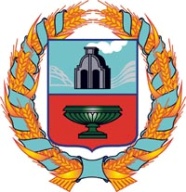  собрание депутатов  УрывСКОГО сельсоветатюменцевского района Алтайского краяРешениес.Урывки«Об утверждении Порядка  реализации инициативных проектов в муниципальном образовании Урывский сельсовет Тюменцевского района Алтайского края»В соответствии со статьями 74 и 86 Бюджетного кодекса Российской Федерации, статьи 261 Федерального закона от 06.10.2003 № 131-ФЗ «Об общих принципах организации местного самоуправления в Российской Федерации», с целью активизации участия жителей Урывского сельсовета   в осуществлении местного самоуправления и решения вопросов местного значения посредством  реализации на территории муниципального образования Урывский сельсовет Тюменцевского района Алтайского края инициативных проектов, руководствуясь пунктом 1статьи 12  Устава муниципального образования Урывский сельсовет Тюменцевского района Алтайского краяРЕШИЛО:1. Утвердить Порядок реализации инициативных проектов в муниципальном образовании Урывский  сельсовет Тюменцевского района Алтайского края. 2. Направить данное Решение главе администрации Урывского сельсоветадля опубликования (обнародования)  на информационном стенде            и разместить на официальном сайте администрации Урывского сельсовета           3. Настоящее Решение вступает в силу после дня его официального опубликования. Председатель Собрания депутатов                                                              Н.Г. Брагина Коррупциогенных факторов не выявлено. Ведущий специалист Л.Н.Мелкомукова.                                                                                                                                                        Принято:                                                                                               Решением Собрания депутатов                                                                                                                 Урывского сельсовета				                                         от «24» декабря 2021 № 100Общие положения1. Настоящий Порядок разработан в соответствии со статьями 74 и 86 Бюджетного кодекса Российской Федерации, Федеральным законом                               от 06.10.2003 № 131-ФЗ «Об общих принципах организации местного самоуправления в Российской Федерации» в целях проведения мероприятий, имеющих приоритетное значение для жителей (наименование) муниципального образования или его части, путем реализации инициативных проектов. 2. Под инициативным проектом понимается проект, внесенный в администрацию муниципального образования, посредством которого обеспечивается реализация мероприятий, имеющих приоритетное значение для жителей Урывского сельсовета  или его части по решению вопросов местного значения или иных вопросов, право решения которых предоставлено органам местного самоуправления муниципального образования.3. Целью реализации инициативных проектов является активизация участия жителей муниципального образования в определении приоритетов расходования средств местного бюджета и поддержка инициатив жителей в решении вопросов местного значения и (или) иных вопросов, право решения которых предоставлено органам местного самоуправления.4. Задачами реализации инициативных проектов являются:1) повышение эффективности бюджетных расходов за счет вовлечения жителей в процессы принятия решений на местном уровне и усиление гражданского контроля за деятельностью органов местного самоуправления муниципального образования в ходе реализации инициативных проектов;2) повышение открытости деятельности органов местного самоуправления муниципального образования;3) развитие взаимодействия администрации муниципального образования с жителями и территориальным общественным самоуправлением муниципального образования. 5. Принципами реализации инициативных проектов являются:1) равная доступность для всех граждан муниципального образования в выдвижении инициативных проектов;2) конкурсный отбор инициативных проектов; 3) открытость и гласность процедур при выдвижении и рассмотрении инициативных проектов.6. Участниками реализации инициативных проектов являются:1) администрация муниципального образования;2) население муниципального образования;3) органы территориального общественного самоуправления;4) товарищества собственников жилья;5) индивидуальные предприниматели, юридические и физические лица, предоставившие средства либо обеспечившие предоставление средств для реализации проекта (далее - организации и другие внебюджетные источники). Порядок внесения инициативного проекта7. Инициаторами инициативного проекта (далее – инициаторы проекта) вправе выступать:1) инициативная группа численностью не менее десяти граждан, достигших шестнадцатилетнего возраста и проживающих на территории Урывского сельсовета; 2) органы территориального общественного самоуправления; 3) товарищества собственников жилья. 8. Предлагаемый к реализации инициативный проект должен быть ориентирован на решение конкретной проблемы в рамках вопросов местного значения в пределах территории (части территории) муниципального образования и содержать следующие сведения:1) описание проблемы, решение которой имеет приоритетное значение для жителей Урывского сельсовета  или его части; 2) обоснование предложений по решению указанной проблемы;3) описание ожидаемого результата (ожидаемых результатов) реализации инициативного проекта; 4) предварительный расчет необходимых расходов на реализацию инициативного проекта; 5) планируемые сроки реализации инициативного проекта; 6) сведения о планируемом (возможном) финансовом, имущественном и (или) трудовом участии заинтересованных лиц в реализации данного проекта;7) указание на объем средств местного бюджета в случае необходимости использования этих средств в реализации инициативного проекта, за исключением планируемого объема инициативных платежей;8) гарантийное письмо инициатора проекта, подтверждающее обязательства по финансовому обеспечению инициативного проекта;9) гарантийное письмо индивидуального предпринимателя, юридического или физического лица, выразивших желание принять участие в софинансировании инициативного проекта, подтверждающее обязательства по финансовому обеспечению проекта (при наличии); 10) указание на территорию муниципального образования или его часть, в границах которой будет реализовываться инициативный проект, определенную инициаторами проекта;11) протокол собрания (конференции) граждан по вопросу о поддержке и выдвижении инициативного проекта жителями муниципального образования Урывский сельсовет;12) фотоматериалы о текущем состоянии объекта, на котором планируется проведение работ в рамках инициативного проекта;13) сопроводительное письмо за подписью представителя инициативной группы с описью представленных документов;14) указание на способ информирования администрацией Урывского сельсовета инициаторов проекта о рассмотрении инициативного проекта.9. При разработке инициативного проекта его инициаторы обращаются в администрацию Урывского сельсовета для решения вопроса определения территории муниципального образования или ее части, в границах которой предлагается реализовать данный проект. Администрация  Урывского сельсовета  в течение 15 дней со дня получения обращения инициаторов проекта принимает решение.  10. Инициативный проект до его внесения в администрацию Урывского сельсовета подлежит рассмотрению  на собрании или конференции граждан, в том числе на собрании или конференции граждан, осуществляющих территориальное общественное самоуправление, с целью обсуждения инициативного проекта, определения его соответствия интересам жителей муниципального образования или его части и целесообразности его реализации, а также принятия собранием граждан или конференцией граждан решения о поддержке и выдвижении инициативного проекта. На одном собрании (конференции) граждан возможно рассмотрение нескольких инициативных проектов. О проведении собрания (конференции) граждан жители Урывского сельсовета должны быть проинформированы инициаторами проекта не менее чем за 15 дней до их проведения.11. При внесении инициативного проекта в администрацию Урывского сельсовета инициаторы проекта прикладывают к нему протокол собрания (конференции) граждан, который должен содержать следующую информацию:1) дату и время проведения собрания (конференции) граждан;2) количество граждан, присутствовавших на собрании (конференции);3) данные (ФИО, контактный телефон) об инициаторе проведения собрания (конференции) граждан и секретаре собрания (конференции);4) повестку дня о рассмотрении следующих вопросов:а) утверждение инициативного проекта;б) утверждение перечня и объемов работ по инициативному проекту;в) принятие решения о размере софинансирования инициативного проекта жителями муниципального образования;г) уровень софинансирования инициативного проекта юридическими и физическими лицами, индивидуальными предпринимателями, желающими принять участие в реализации инициативного проекта (при наличии);д) уровень софинансирования инициативного проекта за счет бюджета муниципального образования;е) вклад населения, юридических и физических лиц, индивидуальных предпринимателей, желающих принять участие в реализации инициативного проекта, в неденежной форме (трудовое участие, материалы, и другие формы);ж) принятие решения о порядке и сроках сбора средств софинансирования проекта;з) утверждение состава инициативной группы граждан и ее представителя, уполномоченного подписывать документы и представлять интересы в органах местного самоуправления муниципального образования, других органах и организациях при внесении и реализации инициативного проекта.Информирование населения о поступлении инициативного проекта и обобщение предложений и замечаний жителей муниципального образования12. Администрация МО в течение трех рабочих дней со дня внесения инициативного проекта опубликовывает (обнародует) и размещает на официальном сайте администрации Урывского сельсовета в информационно-телекоммуникационной сети «Интернет» или информационном стенде следующую информацию: 	1) о внесении инициативного проекта, с указанием сведений, перечисленных в части 8 настоящего Порядка;	2) об инициаторах проекта;	3) о возможности направления жителями муниципального образования в адрес администрации муниципального образования в письменной или электронной форме замечаний и предложений по инициативному проекту и сроки их предоставления. 13. Граждане, проживающие на территории Урывского сельсовета, достигшие шестнадцатилетнего возраста, и желающие выразить свое мнение, в сроки, установленные в соответствии с пунктом 3 части 12 настоящего Порядка, направляют в адрес администрации Урывского сельсовета замечания и предложения по инициативному проекту.14. Администрация Урывского сельсовета, в течение пяти календарных дней со дня, следующего за днем истечения срока, установленного в соответствии с пунктом 3 части 12 настоящего Порядка, проводит обобщение поступивших замечаний и предложений, по результатам которого составляет заключение. Заключение о результатах обобщения поступивших от жителей замечаний и предложений по инициативному проекту в течение двух рабочих дней со дня его составления размещаются на официальном сайте муниципального образования в информационно-телекоммуникационной сети «Интернет».Рассмотрение инициативного проекта15. Инициативный проект рассматривается администрацией Урывского сельсовета в течение 30 дней со дня его внесения. По результатам рассмотрения инициативного проекта администрация Урывского сельсовета принимает одно из следующих решений: 1) поддержать инициативный проект и продолжить работу над ним в пределах бюджетных ассигнований, предусмотренных решением о местном бюджете, на соответствующие цели и (или) в соответствии с порядком составления и рассмотрения проекта местного бюджета (внесения изменений в решение о местном бюджете);2) отказать в поддержке инициативного проекта и вернуть его инициаторам проекта с указанием причин отказа в поддержке инициативного проекта.16. Администрация Урывского сельсовета  вправе отказать в поддержке инициативного проекта в случаях:1) несоблюдения установленного порядка внесения инициативного проекта и его рассмотрения;2) несоответствия инициативного проекта требованиям федеральных законов и иных нормативных правовых актов Российской Федерации, законов и иных нормативных правовых актов Алтайского края, уставу муниципального образования Урывский сельсовет Тюменцевского района Алтайского края;3) невозможности реализации инициативного проекта ввиду отсутствия у органов местного самоуправления Урывский сельсовет необходимых полномочий и прав;4) отсутствия средств местного бюджета в объеме средств, необходимом для реализации инициативного проекта, источником формирования которых не являются инициативные платежи;5) наличия возможности решения описанной в инициативном проекте проблемы более эффективным способом;6) признания инициативного проекта не прошедшим конкурсный отбор.17. Администрация вправе, а в случае, предусмотренном пунктом 5 части 16 настоящего Порядка, обязана предложить инициаторам проекта совместно доработать инициативный проект, а также рекомендовать представить его на рассмотрение в орган местного самоуправления иного муниципального образования или в государственный орган в соответствии с их компетенцией.18. В случае, если в администрацию Урывского сельсовета внесено несколько инициативных проектов, в том числе с постановкой аналогичных по содержанию приоритетных проблем, то администрация Урывского сельсовета  организует проведение конкурсного отбора в порядке, предусмотренном п. 19-26 настоящего Порядка, о чем информируются инициаторы проектов.19. Решение о назначении конкурсного отбора принимается в форме правового акта Администрации и должно содержать:1) перечень  инициативных проектов с указанием их инициаторов, среди которых осуществляется конкурсный отбор;2) дату проведения конкурсного отбора, которая не может быть позднее 30 календарных дней со дня внесения инициативного проекта, внесенного раньше иных инициативных проектов, по которым проводится конкурсный отбор, а также место и время проведения конкурсного отбора.20. О назначении конкурсного отбора, а также о обстоятельствах, предусмотренных подпунктами 1 и 2 пункта 45 настоящего Порядка, Администрация Урывского сельсовета обязана уведомить инициатора каждого из соответствующих инициативных проектов и (или) представителя (представителей) инициаторов указанных инициативных проектов.21. Проведение конкурсного отбора организуется Администрацией Урывского сельсовета с участием коллегиального органа (комиссии), порядок формирования и деятельности которого определяется нормативным правовым актом Думы и персональный состав которого формируется правовым актом Администрации с учетом требований части 12 статьи 261 Федерального закона от 6 октября 2003 года № 131-ФЗ «Об общих принципах организации местного самоуправления в Российской Федерации».22. Конкурсный отбор проводится с участием инициаторов инициативных проектов, включенных в перечень, предусмотренный подпунктом 1 пункта 45 настоящего Порядка, и их представителей. Указанным лицам при проведении конкурсного отбора должна быть обеспечена возможность изложения своих позиций по каждому из инициативных проектов, участвующих в конкурсном отборе.В обсуждении инициативных проектов вправе принимать участие также жители муниципального образования, должностные лица государственных органов, органов местного самоуправления в порядке, предусмотренном нормативным правовым актом Думы.23. При проведении конкурсного отбора инициативных проектов применяются следующие критерии:1) инициативный проект решает проблему, имеющую наиболее приоритетное значение для жителей муниципального образования;2) инициативный проект пользуется наибольшей поддержкой жителей муниципального образования;3) реализация инициативного проекта требует меньшего объема средств местного бюджета;4) реализация инициативного проекта требует меньшего объема средств инициативных платежей;5) инициативный проект имеет более короткие сроки реализации.24. Прошедшим конкурсный отбор объявляется один инициативный проект из числа участвующих в конкурсном отборе, который наилучшим образом соответствует критериям конкурсного отбора, если иное не предусмотрено пунктом 51 настоящего Порядка.25. По решению коллегиального органа (комиссии), предусмотренного пунктом 47 настоящего Порядка, прошедшими конкурсный отбор могут быть объявлены все или несколько инициативных проектов из числа участвующих в конкурсном отборе при условии одновременного соблюдения следующих требований:1) инициативные  проекты, которые объявлены прошедшими конкурсный отбор, лучшим образом соответствуют критериям конкурсного отбора, чем инициативные проекты, которые объявлены не прошедшими конкурсный отбор (если таковые имеются);2) инициативные проекты, которые объявлены прошедшими конкурсный отбор, по своим целям, способам и средствам решения соответствующей проблемы, срокам реализации, иным особенностям допускают совместную реализацию;3) суммарный объем средств местного бюджета, необходимый для реализации инициативных проектов, которые объявлены прошедшими конкурсный отбор, а также инициативных  проектов, в отношении которых ранее Администрацией было принято решение, предусмотренное подпунктом 1 пункта 39 настоящего Порядка, в каждом финансовом периоде не превышает бюджетных ассигнований, предусмотренных решением о местном бюджете на соответствующие цели в том же финансовом периоде.26. Администрация в течение трех рабочих дней со дня проведения конкурсного отбора опубликовывает (обнародует), а также размещает на официальном сайте информацию о его результатах. В сельском населенном пункте указанная информация может доводиться до сведения граждан старостой сельского населенного пункта.Порядок финансирования инициативного проекта27. Источником финансового обеспечения реализации инициативных проектов являются предусмотренные решением о местном бюджете бюджетные ассигнования на реализацию инициативных проектов, формируемые в том числе с учетом объемов инициативных платежей и иных межбюджетных трансфертов, предоставленных в целях финансового обеспечения соответствующих расходных обязательств муниципального образования.28. Под инициативными платежами понимаются денежные средства граждан, индивидуальных предпринимателей и юридических лиц, образованных в соответствии с законодательством Российской Федерации, уплачиваемые на добровольной основе и зачисляемые в соответствии с Бюджетным кодексом Российской Федерации в бюджет муниципального образования в целях реализации конкретных инициативных проектов. 29. Администрацией Урывского сельсовета ежегодно устанавливается общая предельная сумма финансирования инициативных проектов, исходя из общей суммы средств, предусмотренных в бюджете муниципального образования Урывский сельсовет.30. Не допускается выделение финансовых средств из местного бюджета на:1)  объекты частной собственности;2) объекты, расположенные в садоводческих некоммерческих организациях, не находящихся в муниципальной собственности;3) ремонт или строительство объектов культового и религиозного назначения;4) проекты, которые могут иметь негативное воздействие на окружающую среду;5) ремонт или строительство административных зданий, сооружений, являющихся частной собственностью6) объекты, используемые для нужд органов местного самоуправления.31. Уровень софинансирования инициативного проекта за счет средств местного бюджета составляет:1) в случае, если инициатором проекта являются юридические лица - не более 85% от стоимости реализации инициативного проекта;2) в случае, если инициатором проекта являются индивидуальные предприниматели - не более 95% от стоимости реализации инициативного проекта;3) в случае, если инициатором проекта являются жители муниципального образования - не более 97% от стоимости реализации инициативного проекта. 32. Документальным подтверждением софинансирования инициативного проекта жителями муниципального образования Урывский сельсовет, индивидуальными предпринимателями,  юридическими лицами, являются договоры пожертвования, платежные поручения.33. Исполнитель обеспечивает результативность, адресность и целевой характер использования денежных средств, выделенных для реализации инициативного проекта.34. Исполнитель предоставляет отчетность об использовании денежных средств, полученных за счет средств жителей муниципального образования Урывский сельсовет, индивидуальных предпринимателей, юридических лиц, которая предоставляется по требованию представителя инициативной группы.35. В случае, если инициативный проект не был реализован, инициативные платежи подлежат возврату лицам (в том числе организациям), осуществившим их перечисление в бюджет муниципального образования до конца финансового года.36. В случае образования по итогам реализации инициативного проекта излишне уплаченных инициативных платежей, не использованных в целях реализации инициативного проекта, указанные платежи подлежат возврату лицам, осуществившим их перечисление в местный бюджет и распределяются между ними пропорционально от суммы вносимого финансирования.37. Реализация инициативных проектов может обеспечиваться также в форме добровольного имущественного и (или) трудового участия заинтересованных лиц.38. Определение исполнителей (подрядчиков, поставщиков) для реализации инициативного проекта осуществляется в соответствии с требованиями  Федерального закона от 05.04.2013 № 44-ФЗ «О контрактной системе в сфере закупок товаров, работ, услуг для обеспечения государственных и муниципальных нужд»  после перечисления участниками инициативной группы в бюджет муниципального образования в полном объеме средств, необходимых для  софинансирования  реализации инициативного проекта. 39. Исполнение инициативного проекта, инициатором которого является ТОС, зарегистрированный в качестве юридического лица, может быть предоставлена субсидия Общественный контроль за реализацией инициативного проекта40. Инициаторы проекта, а также граждане, проживающие на территории муниципального образования Урывский сельсовет, уполномоченные собранием (конференцией) граждан или инициаторами проекта, вправе осуществлять общественный контроль за реализацией соответствующего инициативного проекта в формах, предусмотренных законодательством Российской Федерации. 41. Информация о ходе рассмотрения инициативного проекта администрацией муниципального образования Урывский сельсовет и его реализации, в том числе об использовании денежных средств, имущественном и (или) трудовом участии заинтересованных лиц в его реализации, подлежит опубликованию (обнародованию) и размещению на официальном сайте администрации муниципального образования Урывский сельсовет 42. Отчет администрации муниципального образования Урывский сельсовет по итогам реализации инициативного проекта подлежит опубликованию (обнародованию) и размещению на официальном сайте администрации Урывского сельсовета в информационно-телекоммуникационной сети «Интернет» не позднее чем через 30 дней со дня завершения реализации инициативного проекта. Приложение к положению о реализации инициативных проектов на территории муниципального образования Протокол	собрания (конференции) граждан о поддержке (отклонении) инициативного(ных)проекта(ов) для его (их) реализации на территории муниципального образованияДата проведения собрания (конференции): «_____»  ____________ 20____ г. Место проведения собрания (конференции):_________________________________Время начала собрания (конференции): 	____час. _________ минВремя окончания собрания (конференции): _______ час ________ мин.	Повестка собрания (конференции): _________________________________________Ход собрания (конференции): ______________________________________________________________________________________________________________________(описывается ход проведения собрания с указанием рассматриваемых вопросов, выступающих лиц и сути их выступления по каждому вопросу, решений, принятых по каждому вопросу, количестве проголосовавших за, против, воздержавшихся)Итоги собрания(конференции) и принятые решения:Председатель: 	___________________ _______________					подпись  			(ФИО)Секретарь: 	___________________ _______________					подпись  			(ФИО)Представитель администрации муниципального образования: ___________________________________  ______________ _____________________должность  					подпись  		(ФИО)	24.12 .2021  №100№ п/пНаименованиеИтоги собрания(конференции)  и принятые решения1Количество граждан (чел), присутствующих на собрании (конференции) (подписные листы прилагаются)2Наименования инициативного(ых) проекта(ов), которые обсуждались на собрании(конференции) 3Наименование проекта, выбранного для реализации 4Предполагаемая общая стоимость реализации выбранного проекта (руб.)5Сумма вклада населения на реализацию выбранного проекта (руб.)6Сумма вклада юридических лиц, индивидуальных предпринимателей, желающих принять участие в проекте (руб.)9Состав инициативной группы (Ф.И.О., адрес регистрации, контактные данные)